UMW/IZ/PN–52/19								Wrocław, 19.06.2019 r.SPECYFIKACJA ISTOTNYCH WARUNKÓW ZAMÓWIENIANr UMW/IZ/PN–52/19NAZWA POSTĘPOWANIA  Sporządzenie programów funkcjonalno – użytkowych budynków stanowiących własność Uniwersytetu Medycznego we Wrocławiu.Przedmiot zamówienia został podzielony na 2 (dwie) części:Część A – Sporządzenie programu funkcjonalno – użytkowego dotyczącego budynku Rektoratu UMW przy ul. M. Curie – Skłodowskiej 70 we Wrocławiu,Część B - Sporządzenie programu funkcjonalno – użytkowego dotyczącego budynku dydaktyczno – klinicznego Wydziału Lekarsko – Stomatologicznego przy ul. Borowskiej 213 we Wrocławiu.TRYB POSTĘPOWANIAPrzetarg nieograniczony o wartości szacunkowej nieprzekraczającej 221 tys. EURO(art. 10 ust. 1 oraz art. 39 – 46 Prawa zamówień publicznych)  MIEJSCE I TERMIN SKŁADANIA I OTWARCIA OFERTTermin składania ofert – do dnia 04.07.2019 r. do godz. 10:00Termin otwarcia ofert – dnia 04.07.2019 r. o godz. 11:00Miejsce składania ofert: Zespół ds. Zamówień Publicznych UMW,ul. Marcinkowskiego 2-6; 50-368 Wrocław, pokój 3A 111.1Miejsce otwarcia ofert:Zespół ds. Zamówień Publicznych UMW,ul. Marcinkowskiego 2-6; 50-368 Wrocław, pokój 3A 108.1             Z upoważnienia Rektora Kanclerz UMWmgr Iwona Janus Nazwa (firma) oraz adres ZamawiającegoUniwersytet Medyczny im. Piastów Śląskich we Wrocławiu Wybrzeże L. Pasteura 150-367 Wrocławwww.umed.wroc.plTryb udzielenia zamówieniaPostępowanie prowadzone jest zgodnie z przepisami Ustawy z dnia 29 stycznia 2004 roku – Prawo zamówień publicznych (tekst jedn. – Dz. U. z 2018 r., poz. 1986), zwanej dalej „Pzp”. Postępowanie prowadzone jest w trybie przetargu nieograniczonego (podst. prawna: art. 10 
ust. 1 oraz art. 39-46 Pzp).Do czynności podejmowanych przez Zamawiającego i Wykonawców stosować się będzie przepisy ustawy z dnia 23 kwietnia 1964 r. – Kodeks cywilny (Dz. U. z 2018 r. poz. 1025 z późn. zm.), jeżeli przepisy Pzp nie stanowią inaczej.Opis przedmiotu zamówieniaPrzedmiotem zamówienia jest: wykonanie programów funkcjonalno – użytkowych budynków stanowiących własność Uniwersytetu Medycznego we Wrocławiu.Przedmiot zamówienia został podzielony na 2 (dwie) części:Część A – Wykonanie programu funkcjonalno – użytkowego dotyczącego budynku Rektoratu UMW przy ul. M. Curie – Skłodowskiej 70 we Wrocławiu,Część B - Wykonanie programu funkcjonalno – użytkowego dotyczącego budynku dydaktyczno – klinicznego Wydziału Lekarsko – Stomatologicznego przy ul. Borowskiej 213 we Wrocławiu.Zakres prac: obejmuje sporządzenie programów funkcjonalno–użytkowych w oparciu o założenia określonych w: - programie koncepcyjnym opracowanym dla realizacji zadania pod nazwą „Rektorat Uniwersytetu Medycznego im. Piastów Śląskich we Wrocławiu” (stanowiącym załącznik nr 2A do SIWZ), wraz
z szacunkowym zestawieniem kosztów, a także wraz z opracowaniami dodatkowymi niezbędnymi do realizacji zadania inwestycyjnego,- programie koncepcyjnym opracowanym dla realizacji zadania pod nazwą „Budynek Dydaktyczno-Kliniczny Wydziału Lekarsko - Stomatologicznego” (stanowiącym załącznik nr 2B do SIWZ), wraz
z szacunkowym zestawieniem kosztów, a także wraz z opracowaniami dodatkowymi niezbędnymi do realizacji zadania inwestycyjnego.3.    Część A – Zakres programu funkcjonalno – użytkowego obejmuje:a) dane, o których mowa w §16, §17, §18 i §19 Rozporządzenia Ministra Infrastruktury z dnia
2 września 2004 roku w sprawie szczegółowego zakresu i formy dokumentacji projektowej, specyfikacji technicznych wykonania i odbioru robót budowlanych oraz programu funkcjonalno–użytkowego (tekst jednolity: Dz. U. z 2013 r., poz. 1129), za wyjątkiem tych danych, które ustalić i podać Wykonawcy może wyłącznie Zamawiający, pozostających do decyzji Zamawiającego (nazwa inwestycji, adres, etc.), b) koncepcję funkcjonalną w formie graficznej, c) specyfikacje techniczne obejmujące propozycje dotyczące materiałów budowlanych i urządzeń, d) wyliczenie planowanych kosztów realizacji inwestycji, w oparciu o metody i podstawy obliczania planowanych kosztów robót budowlanych i prac projektowych, określone w rozporządzeniu Ministra Infrastruktury z dnia 18 maja 2004 roku w sprawie określenia metod i podstaw sporządzania kosztorysu inwestorskiego, obliczania planowanych kosztów prac projektowych oraz planowanych kosztów robót budowlanych określonych w programie funkcjonalno–użytkowym (Dz. U. z 2004 r., Nr 130, poz. 1389), e) uzyskanie warunków technicznych przyłączenia dla mediów z uwzględnieniem ewentualnych kolizji z istniejącą infrastrukturą, f) przygotowanie i złożenie wniosku o ustalenie lokalizacji inwestycji celu publicznegog) analizę rocznych kosztów utrzymania obiektu przy uwzględnieniu dostępnych źródeł energii, h) inwentaryzację zieleni oraz uzgodnienie z Zarządem Zieleni Miejskiej we Wrocławiu ewentualnych wycinek i nasadzeń zastępczych;i) przystosowanie obiektu dla osób niepełnosprawnych, j) przygotowanie scenariusza pożarowego i planu ewakuacji uzgodnionego z rzeczoznawcą do spraw zabezpieczeń przeciwpożarowych, k) wyniki badań gruntowo-wodnych dla potrzeb posadowienia budynku,l) harmonogram rzeczowo-finansowy dla przedsięwzięcia, ł) technologię wykonania robót budowlanych i organizację placu budowy,m) kopia mapy zasadniczej,n) inwentaryzacja obiektu podlegającego rozbiórce w zakresie niezbędnym do oszacowania kosztów prac rozbiórkowych,o) zalecenia konserwatorskie.Część B – Zakres programu funkcjonalno – użytkowego obejmuje:a) dane, o których mowa w §16, §17, §18 i §19 Rozporządzenia Ministra Infrastruktury z dnia
2 września 2004 roku w sprawie szczegółowego zakresu i formy dokumentacji projektowej, specyfikacji technicznych wykonania i odbioru robót budowlanych oraz programu funkcjonalno–użytkowego (tekst jednolity: Dz. U. z 2013 r., poz. 1129), za wyjątkiem tych danych, które ustalić i podać Wykonawcy może wyłącznie Zamawiający, pozostających do decyzji Zamawiającego (nazwa inwestycji, adres, etc.), b) koncepcję funkcjonalną w formie graficznej, c) specyfikacje techniczne obejmujące propozycje dotyczące materiałów budowlanych i urządzeń, d) wyliczenie planowanych kosztów realizacji inwestycji, w oparciu o metody i podstawy obliczania planowanych kosztów robót budowlanych i prac projektowych, określone w rozporządzeniu Ministra Infrastruktury z dnia 18 maja 2004 roku w sprawie określenia metod i podstaw sporządzania kosztorysu inwestorskiego, obliczania planowanych kosztów prac projektowych oraz planowanych kosztów robót budowlanych określonych w programie funkcjonalno–użytkowym (Dz. U. z 2004 r., Nr 130, poz. 1389), e) uzyskanie warunków technicznych przyłączenia dla mediów z uwzględnieniem ewentualnych kolizji z istniejącą infrastrukturą, f) przygotowanie i złożenie wniosku o ustalenie lokalizacji inwestycji celu publicznegog) analizę rocznych kosztów utrzymania obiektu przy uwzględnieniu dostępnych źródeł energii, h) inwentaryzację zieleni (dotyczy miejsca lokalizacji zamierzenia inwestycyjnego);i) przystosowanie obiektu dla osób niepełnosprawnych, j) przygotowanie scenariusza pożarowego i planu ewakuacji uzgodnionego z rzeczoznawcą do spraw zabezpieczeń przeciwpożarowych, k) wyniki badań gruntowo-wodnych dla potrzeb posadowienia budynku,l) harmonogram rzeczowo-finansowy dla przedsięwzięcia, ł) technologię wykonania robót budowlanych i organizację placu budowy,m) kopia mapy zasadniczej.Opracowania winny zostać wstępnie uzgodnione (zaopiniowane) z rzeczoznawcami:do spraw zabezpieczeń przeciwpożarowych (obsługa pożarowa),do spraw sanitarnohigienicznych,do spraw BHP. Wykonawca sporządzi opracowania w 5 (pięciu) egzemplarzach w wersji pisemnej oraz w 3 (trzech) egzemplarzach wersji elektronicznej edytowalnych i w 3 (trzech) egzemplarzach w wersji elektronicznej nieedytowalnych, w formacie PDF i DWG (zdjęcia w formacie JPG). Wszystkie przekazywane płyty CD z powyższymi materiałami powinny być dokładnie opisane.Kody CPV: 71220000-6  Usługi projektowania architektonicznego71320000-7  Usługi inżynieryjne w zakresie projektowaniaSzczegółowe warunki i zasady realizacji umowy określa wzór umowy (zał. nr 7 do SIWZ).Wykonawca winien podać w Formularzu ofertowym (wzór – zał. nr 1A – 1B do SIWZ) cenę przedmiotu zamówienia.Zamawiający nie przewiduje możliwości udzielania zamówień, o których mowa w art. 67 ust. 1 pkt 6 Pzp. Zamawiający nie przewiduje zawarcia umowy ramowej.Udział podwykonawców:Wykonawca może powierzyć wykonanie części zamówienia podwykonawcy.Zamawiający żąda wskazania przez Wykonawcę części zamówienia, których wykonanie zamierza powierzyć podwykonawcom, i podania przez Wykonawcę firm podwykonawców.Jeżeli zmiana albo rezygnacja z podwykonawcy dotyczy podmiotu, na którego zasoby Wykonawca powoływał się, na zasadach określonych w art. 22a ust. 1 Pzp (rozdział V pkt 4 SIWZ), w celu wykazania spełniania warunków udziału w postępowaniu, Wykonawca jest obowiązany wykazać Zamawiającemu, że proponowany inny podwykonawca lub Wykonawca samodzielnie spełnia je w stopniu nie mniejszym niż podwykonawca, na którego zasoby Wykonawca powoływał się w trakcie postępowania o udzielenie zamówienia.Jeżeli powierzenie podwykonawcy wykonania części zamówienia na usługi następuje w trakcie jego realizacji, Wykonawca na żądanie Zamawiającego przedstawia oświadczenie, o którym mowa w art. 25a ust. 1 Pzp (rozdział VII pkt 1 SIWZ), lub oświadczenia lub dokumenty potwierdzające brak podstaw wykluczenia wobec tego podwykonawcy. Jeżeli Zamawiający stwierdzi, że wobec danego podwykonawcy zachodzą podstawy wykluczenia, Wykonawca obowiązany jest zastąpić tego podwykonawcę lub zrezygnować z powierzenia wykonania części zamówienia podwykonawcy.Postanowienia ppkt 4) i 5) stosuje się wobec dalszych podwykonawców.Powierzenie wykonania części zamówienia podwykonawcom nie zwalnia Wykonawcy z odpowiedzialności za należyte wykonanie tego zamówienia.Zgodnie z art. 13 ust. 1 i 2 rozporządzenia Parlamentu Europejskiego i Rady (UE) 2016/679 z dnia 27 kwietnia 2016 r. w sprawie ochrony osób fizycznych w związku z przetwarzaniem danych osobowych i w sprawie swobodnego przepływu takich danych oraz uchylenia dyrektywy 95/46/WE (ogólne rozporządzenie o ochronie danych, Dz. Urz. UE L 119
z 04.05.2016, str. 1), dalej „RODO”, Zamawiający informuje, że: administratorem danych osobowych Wykonawców i osób uczestniczących
w przedmiotowym postępowaniu jest Zamawiający;Zamawiający wyznaczył Inspektora Ochrony Danych, z którym można się kontaktować w sprawach dotyczących przetwarzania danych osobowych pod adresem e-mail: iod@umed.wroc.pl;Dane osobowe Wykonawców i osób uczestniczących w przedmiotowym postępowaniu przetwarzane będą na podstawie art. 6 ust. 1 lit. c RODO w celu związanym
z przedmiotowym postępowaniem o udzielenie zamówienia publicznego;Odbiorcami danych osobowych Wykonawców i osób uczestniczących w przedmiotowym postępowaniu będą osoby lub podmioty, którym udostępniona zostanie dokumentacja postępowania w oparciu o art. 8 oraz art. 96 ust. 3 Pzp;  dane osobowe osób uczestniczących w przedmiotowym postępowaniu będą przechowywane, zgodnie z art. 97 ust. 1 Pzp, przez okres 4 lat od dnia zakończenia postępowania o udzielenie zamówienia, a jeżeli czas trwania umowy przekracza 4 lata, okres przechowywania obejmuje cały czas trwania umowy;obowiązek podania przez Wykonawcę danych osobowych bezpośrednio jego dotyczących oraz danych osób uczestniczących w postępowaniu jest wymogiem ustawowym określonym w przepisach Pzp, związanym z udziałem w postępowaniu
o udzielenie zamówienia publicznego; konsekwencje niepodania określonych danych wynikają z Pzp;  w odniesieniu do danych osobowych osób uczestniczących w przedmiotowym postępowaniu decyzje nie będą podejmowane w sposób zautomatyzowany, stosowanie do art. 22 RODO;osoby uczestniczące w przedmiotowym postępowaniu posiadają:na podstawie art. 15 RODO prawo dostępu do danych osobowych bezpośrednio ich dotyczących. W przypadku gdy wykonanie przez Zamawiającego obowiązków, o których mowa w art. 15 ust. 1-3 RODO, wymagałoby niewspółmiernie dużego wysiłku, Zamawiający może żądać od osoby, której dane dotyczą, wskazania dodatkowych informacji mających na celu sprecyzowanie żądania, w szczególności podania nazwy lub daty postępowania o udzielenie zamówienia publicznego.
W przypadku zakończonego postępowania o udzielenie zamówienia, gdy wykonanie przez Zamawiającego obowiązków, o których mowa w art. 15 ust. 1-3 RODO, wymagałoby niewspółmiernie dużego wysiłku, Zamawiający może żądać od osoby, której dane dotyczą, wskazania dodatkowych informacji mających
w szczególności na celu sprecyzowanie nazwy lub daty zakończonego postępowania;na podstawie art. 16 RODO prawo do sprostowania przez Wykonawcę uczestniczącego w przedmiotowym postępowaniu danych osobowych (skorzystanie z prawa do sprostowania nie może skutkować zmianą wyniku postępowania o udzielenie zamówienia publicznego ani zmianą postanowień umowy w zakresie niezgodnym z Pzp oraz nie może naruszać integralności protokołu oraz jego załączników);na podstawie art. 18 RODO prawo żądania od administratora ograniczenia przetwarzania danych osobowych z zastrzeżeniem przypadków, o których mowa w art. 18 ust. 2 RODO (prawo do ograniczenia przetwarzania nie ma zastosowania w odniesieniu do przechowywania, w celu zapewnienia korzystania ze środków ochrony prawnej lub w celu ochrony praw innej osoby fizycznej lub prawnej, lub
z uwagi na ważne względy interesu publicznego Unii Europejskiej lub państwa członkowskiego). Wystąpienie z żądaniem, o którym mowa w art. 18 ust. 1 RODO, nie ogranicza przetwarzania danych osobowych do czasu zakończenia postępowania o udzielenie zamówienia publicznego;  prawo do wniesienia skargi do Prezesa Urzędu Ochrony Danych Osobowych, gdy uzna, że przetwarzanie danych osobowych dotyczących wykonawców
i uczestników przedmiotowego zamówienia narusza przepisy RODO;nie przysługuje Wykonawcy i osobom uczestniczącym w przedmiotowym postępowaniu:w związku z art. 17 ust. 3 lit. b, d lub e RODO prawo do usunięcia danych osobowych;prawo do przenoszenia danych osobowych, o którym mowa w art. 20 RODO;na podstawie art. 21 RODO prawo sprzeciwu, wobec przetwarzania danych osobowych, gdyż podstawą prawną przetwarzania danych osobowych Wykonawców i osób uczestniczących w przedmiotowym postępowaniu jest art. 6 ust. 1 lit. c RODO.Termin realizacji przedmiotu zamówieniaCzęść A i Część B - Terminy realizacji przedmiotu umowy: do 10 tygodni od daty podpisania umowy. Za termin wykonania umowy przyjmuje się datę podpisania przez Zamawiającego protokołu odbioru.Warunki udziału w postępowaniu O udzielenie zamówienia mogą się ubiegać Wykonawcy, którzy:nie podlegają wykluczeniu;spełniają warunki udziału w postępowaniu, dotyczące: kompetencji lub uprawnień do prowadzenia określonej działalności zawodowej, o ile wynika to z odrębnych przepisów – Zamawiający nie stawia warunku w tym zakresie.sytuacji ekonomicznej lub finansowej - Zamawiający nie stawia warunku w tym zakresie.zdolności technicznej lub zawodowej –Część A - Wykonawca spełni warunek, jeżeli wykaże, że dysponuje głównym projektantem posiadającym uprawnienia budowlane* w specjalności architektonicznej do projektowania, który wykonał należycie co najmniej 2 usługi opracowania programu funkcjonalno – użytkowego lub projektu budowlanego dla obiektu użyteczności publicznej**
o powierzchni użytkowej co najmniej 500 m2 każdy.Część B - Wykonawca spełni warunek, jeżeli wykaże, że dysponuje głównym projektantem posiadającym uprawnienia budowlane* w specjalności architektonicznej do projektowania, który wykonał należycie co najmniej 2 usługi opracowania programu funkcjonalno – użytkowego lub projektu budowlanego dla obiektu użyteczności publicznej**
o powierzchni użytkowej co najmniej 5 000 m2 każdy.* uprawnienia budowlane: prawo wykonywania samodzielnych funkcji technicznych w budownictwie, o którym mowa w ustawie z dnia 7 lipca 1994 r. Prawo budowlane (tekst jedn.: Dz. U. z 2018 r., poz. 1202, z późn. zm.) oraz w rozporządzeniu Ministra Infrastruktury i Rozwoju z dnia 
11 września 2014 r. w sprawie samodzielnych funkcji technicznych w budownictwie 
(Dz. U. z 2014 r., poz. 1278), lub uzyskane przed dniem wejścia w życie ustawy - Prawo budowlane, lubodpowiadające im ważne uprawnienia budowlane wydane na podstawie odpowiednich przepisów obowiązujących na terenie kraju, w którym Wykonawca ma siedzibę lub miejsce zamieszkania, uznane przez właściwy organ, zgodnie z ustawą z dnia 22 grudnia 2015 r., o zasadach uznawania kwalifikacji zawodowych nabytych w państwach członkowskich Unii Europejskiej (tekst jedn. - Dz. U. z 2018 r, poz. 2272), lub prawo do świadczenia na terytorium Rzeczypospolitej Polskiej usługi transgranicznej 
w rozumieniu art. 5 pkt 10 ustawy cytowanej w ppkt 2, oraz art. 20a ustawy z dnia 
15 grudnia 2000 r. o samorządach zawodowych architektów, inżynierów budownictwa oraz urbanistów (tekst jedn. -  Dz. U. z 2016 r., poz. 1725, z późn. zm.). ** obiekt użyteczności publicznej – zgodnie z § 3 pkt 6 Rozporządzenia Ministra Infrastruktury z dnia 12 kwietnia 2002 r. w sprawie warunków technicznych, jakim powinny odpowiadać budynki i ich usytuowanie (tekst jedn.: Dz.U. z 2015, poz. 1422), jest to budynek przeznaczony na potrzeby administracji publicznej, wymiaru sprawiedliwości, kultury, kultu religijnego, oświaty, szkolnictwa wyższego, nauki, wychowania, opieki zdrowotnej, społecznej lub socjalnej, obsługi bankowej, handlu, gastronomii, usług, w tym usług pocztowych lub telekomunikacyjnych, turystyki, sportu, obsługi pasażerów w transporcie kolejowym, drogowym, lotniczym, morskim lub wodnym śródlądowym, oraz inny budynek przeznaczony do wykonywania podobnych funkcji; za budynek użyteczności publicznej uznaje się także budynek biurowy lub socjalny;Zamawiający może, na każdym etapie postępowania, uznać, że Wykonawca nie posiada wymaganych zdolności, jeżeli zaangażowanie zasobów technicznych lub zawodowych Wykonawcy w inne przedsięwzięcia gospodarcze Wykonawcy może mieć negatywny wpływ na realizację zamówienia.W wypadku Wykonawców wspólnie ubiegających się o udzielenie zamówienia, warunek o którym mowa w ppkt 1.1) jest spełniony, gdy żaden z podmiotów składających wspólną ofertę nie podlega wykluczeniu, natomiast warunki, o których mowa w ppkt 1.2), zostaną spełnione, gdy podmioty składające wspólną ofertę spełniają je łącznie.Wykonawca może w celu potwierdzenia spełniania warunków, o których mowa w ppkt. 1.2), polegać na zdolnościach technicznych lub zawodowych innych podmiotów, niezależnie od charakteru prawnego łączących go z nim stosunków prawnych. Wykonawca, który polega na zdolnościach innych podmiotów, musi udowodnić Zamawiającemu, 
że realizując zamówienie, będzie dysponował niezbędnymi zasobami tych podmiotów, 
w szczególności przedstawiając zobowiązanie tych podmiotów do oddania mu do dyspozycji niezbędnych zasobów na potrzeby realizacji zamówienia.Zamawiający ocenia, czy udostępniane Wykonawcy przez inne podmioty zdolności techniczne lub zawodowe, pozwalają na wykazanie przez Wykonawcę spełniania warunków udziału 
w postępowaniu oraz bada, czy nie zachodzą wobec tego podmiotu podstawy wykluczenia, 
o których mowa w art. 24 ust. 1 pkt 13-22 Pzp.W odniesieniu do warunków dotyczących wykształcenia, kwalifikacji zawodowych lub doświadczenia, Wykonawcy mogą polegać na zdolnościach innych podmiotów, jeśli podmioty te zrealizują usługi, do realizacji których te zdolności są wymagane. Jeżeli zdolności techniczne lub zawodowe podmiotu, o którym mowa w pkt 4, nie potwierdzają spełnienia przez Wykonawcę warunków udziału w postępowaniu lub zachodzą wobec tych podmiotów podstawy wykluczenia, Zamawiający żąda, aby Wykonawca w terminie określonym przez Zamawiającego:zastąpił ten podmiot innym podmiotem lub podmiotami lub zobowiązał się do osobistego wykonania odpowiedniej części zamówienia, jeżeli wykaże zdolności techniczne lub zawodowe, o których mowa w ppkt. 1.2).Zgodnie z treścią art. 24aa ust. 1 Pzp, Zamawiający najpierw dokona oceny ofert, a następnie zbada, czy Wykonawca, którego oferta została oceniona jako najkorzystniejsza, nie podlega wykluczeniu oraz spełnia warunki udziału w postępowaniu.Podstawy wykluczenia, o których mowa w art. 24 ust. 5 Pzp. Zamawiający nie przewiduje wykluczenia Wykonawcy na podstawie przesłanek, o których mowa w art. 24 ust. 5 Pzp.Wykaz oświadczeń lub dokumentów, potwierdzających brak podstaw wykluczenia oraz spełnianie przez Wykonawcę warunków udziału w postępowaniu Do oferty każdy Wykonawca musi dołączyć aktualne na dzień składania ofert oświadczenia
w zakresie wskazanym w załączniku nr 3 i nr 4 do SIWZ. Informacje zawarte w oświadczeniach będą stanowić wstępne potwierdzenie, że Wykonawca nie podlega wykluczeniu oraz spełnia warunki udziału w postępowaniu.W wypadku wspólnego ubiegania się o zamówienie przez Wykonawców, oświadczenie składa każdyz Wykonawców wspólnie ubiegających się o zamówienie. Dokument ten potwierdza spełnianie warunków udziału w postępowaniu oraz brak podstaw wykluczenia w zakresie, w którym każdy
z Wykonawców wykazuje spełnianie warunków udziału w postępowaniu oraz brak podstaw wykluczenia. Wykonawca, który zamierza powierzyć wykonanie części zamówienia podwykonawcom, 
w celu wykazania braku istnienia wobec nich podstaw wykluczenia z udziału w postępowaniu zamieszcza informacje o podwykonawcach w oświadczeniu, o którym mowa w pkt 1 (załącznik nr 4 do SIWZ).Wykonawca, który powołuje się na zasoby innych podmiotów, w celu wykazania braku istnienia wobec nich podstaw wykluczenia oraz spełniania, w zakresie, w jakim powołuje się na ich zasoby, warunków udziału w postępowaniu, zamieszcza informacje o tych podmiotach w oświadczeniach, o których mowa w pkt 1.Wykonawca w terminie 3 dni od dnia zamieszczenia na stronie internetowej informacji, o której mowa w art. 86 ust. 5 Pzp, przekaże Zamawiającemu oświadczenie o przynależności lub braku przynależności do tej samej grupy kapitałowej, o której mowa w art. 24 ust. 1 pkt 23 Pzp. Wraz ze złożeniem oświadczenia, Wykonawca może przedstawić dowody, że powiązania z innym Wykonawcą nie prowadzą do zakłócenia konkurencji w postępowaniu o udzielenie zamówienia. Wzór oświadczenia stanowi załącznik nr 6 do SIWZ.W zakresie nieuregulowanym w SIWZ, zastosowanie mają przepisy rozporządzenia Ministra Rozwoju
z dnia 26.07.2016 r. w sprawie rodzajów dokumentów, jakich może żądać zamawiający od Wykonawcy w postępowaniu o udzielenie zamówienia (Dz. U. z 2016 r., poz. 1126, z późn. zm.), z tym, że, zgodnie z § 2 rozporządzenia Ministra Przedsiębiorczości i Technologii z dnia 16.10.2018 r. zmieniającego ww. rozporządzenie, ogłoszonego w Dz. U. z 2018 r, poz. 1993: oświadczenie, o którym mowa w pkt 5, składane jest w oryginale lub kopii poświadczonej za zgodność z oryginałem,poświadczenie za zgodność z oryginałem następuje przez opatrzenie kopii oświadczenia, własnoręcznym podpisem. Jeżeli Wykonawca nie złoży oświadczeń, o których mowa w pkt 1, oświadczeń lub dokumentów potwierdzających okoliczności, o których mowa w Rozdziale V pkt 1 SIWZ, lub innych dokumentów niezbędnych do przeprowadzenia postępowania, oświadczenia lub dokumenty są niekompletne, zawierają błędy lub budzą wskazane przez Zamawiającego wątpliwości, Zamawiający wezwie do ich złożenia, uzupełnienia lub poprawienia lub do udzielania wyjaśnień w terminie przez siebie wskazanym, chyba że mimo ich złożenia, uzupełnienia lub poprawienia lub udzielenia wyjaśnień oferta Wykonawcy podlega odrzuceniu albo konieczne byłoby unieważnienie postępowania.Informacje o sposobie porozumiewania się Zamawiającego z Wykonawcami oraz przekazywania oświadczeń lub dokumentów, a także wskazanie osób uprawnionych do porozumiewania się z Wykonawcami.Ze strony Zamawiającego pracownikiem upoważnionym do porozumiewania się z Wykonawcami w sprawach zamówienia jest: Mgr Joanna Czopik, Zespół ds. Zamówień Publicznych UMWfaks 71 / 784-00-45; e-mail: joanna.czopik@umed.wroc.plWykonawca i Zamawiający będą obowiązani przekazywać oświadczenia, wnioski, zawiadomienia oraz informacje drogą elektroniczną lub faksem, a każda ze stron na żądanie drugiej niezwłocznie potwierdzi fakt ich otrzymania. W każdym wypadku dopuszczalna też będzie forma pisemna porozumiewania się stron postępowania. Forma pisemna będzie obligatoryjna dla oferty (również jej zmiany i wycofania), umowy oraz oświadczeń i dokumentów, wymienionych 
w Rozdziale VII SIWZ (również w wypadku ich złożenia w wyniku wezwania, o którym mowa 
w Rozdziale VII pkt 7 SIWZ).Wykonawca może zwrócić się do Zamawiającego o wyjaśnienie treści SIWZ. Zamawiający niezwłocznie udzieli wyjaśnień, jednak nie później niż na 2 dni przed upływem terminu składania ofert, pod warunkiem, że wniosek o wyjaśnienie treści SIWZ wpłynął do Zamawiającego nie później niż do końca dnia, w którym upływa połowa wyznaczonego terminu składania ofert.Jeżeli wniosek o wyjaśnienie treści SIWZ wpłynął po upływie terminu składania wniosku, o którym mowa w pkt 3, lub dotyczy udzielonych wyjaśnień, Zamawiający może udzielić wyjaśnień albo pozostawić wniosek bez rozpoznania. Przedłużenie terminu składania ofert nie wpływa na bieg terminu składania wniosku, o którym mowa w pkt 3.Pytanie powinno być opatrzone nazwą składającego je Wykonawcy. Treść zapytań wraz z wyjaśnieniami Zamawiający zamieści na stronie internetowej www.umed.wroc.pl, w rubryce dotyczącej niniejszego postępowania, bez ujawniania źródła zapytania. Wykonawcy proszeni są, o ile to możliwe, o przekazanie treści zapytań również drogą elektroniczną, w formacie edytowalnym („.doc”, „.docx”, itp.).Zamawiający nie będzie zwoływać zebrania wszystkich Wykonawców, o którym mowa w art. 38 ust. 3 Pzp, w celu wyjaśnienia wątpliwości dotyczących treści SIWZ.Jeżeli Zamawiający wprowadzi przed terminem składania ofert jakiekolwiek zmiany w treści SIWZ, zostaną one zamieszczone na stronie internetowej www.umed.wroc.pl w rubryce przeznaczonej dla niniejszego postępowania.Wymagania dotyczące wadium.Zamawiający nie żąda wniesienia wadium.Termin związania ofertą.Wykonawca pozostaje związany złożoną ofertą przez okres 30 dni.Bieg terminu związania ofertą rozpoczyna się wraz z upływem terminu składania ofert.Opis sposobu przygotowywania ofert.Zamawiający dopuszcza składania ofert częściowych. Wykonawca może złożyć oferty częściowe na jedną lub więcej części zamówienia. Zamawiający nie dopuszcza składania ofert wariantowych.Wykonawca ponosi wszelkie koszty związane z przygotowaniem i złożeniem oferty. Oferta powinna zawierać: Formularz ofertowy (wzór – załącznik 1A – 1B do SIWZ) – wypełniony(e) przez Wykonawcę, Oświadczenia wymienione w Rozdziale VII pkt 1 – 4 (wzór: załączniki nr 3 i nr 4 do SIWZ) – wypełnione przez Wykonawcę,Wykaz doświadczenia zawodowego głównego projektanta, wyznaczonego do realizacji zamówienia (wzór – załącznik nr 5A - 5B do SIWZ) – wypełniony przez Wykonawcę,Zobowiązanie, o którym podmiotu trzeciego, o którym mowa w Rozdziale V pkt 5 niniejszej SIWZ– jeżeli dotyczy,Pełnomocnictwa osób podpisujących ofertę do podejmowania zobowiązań w imieniu Wykonawcy – jeżeli dotyczy. Pełnomocnictwa winny być przedłożone w formie oryginału lub kopii poświadczonej notarialnie.Załączniki do SIWZ są wzorami. Zamawiający zaleca ich użycie w składanej ofercie. Dopuszcza się zamieszczenie w ofercie załączników opracowanych przez Wykonawcę, pod warunkiem jednak, że ich treść będzie odpowiadała treści formularzy załączonych do SIWZ.  Oferta, aby była ważna, musi być podpisana przez Wykonawcę, przedstawicieli Wykonawcy wymienionych w aktualnych dokumentach rejestrowych Wykonawcy lub osoby po stronie Wykonawcy upoważnione do zaciągania zobowiązań w jego imieniu. Formalne upoważnienie powinno być wówczas dołączone do oferty. Zaleca się, by podpisy wyżej określonych osób złożone były na formularzu oferty oraz na wszystkich załączonych dokumentach. Wszystkie strony, na których zostaną dokonane poprawki lub korekty błędów, powinny być parafowane przy miejscu naniesienia tych poprawek (korekt) przez osoby podpisujące ofertę. Oferta powinna być sporządzona w języku polskim.Oferta powinna być jednoznaczna, tzn. sporządzona bez dopisków, opcji i wariantów oraz spięta w sposób trwały. W celu usprawnienia pracy komisji przetargowej Wykonawcy proszeni są o ponumerowanie kolejno stron. Nie ujawnia się informacji stanowiących tajemnicę przedsiębiorstwa w rozumieniu przepisów o zwalczaniu nieuczciwej konkurencji, jeżeli Wykonawca, nie później niż w terminie składania ofert, zastrzegł, że nie mogą być one udostępniane oraz wykazał, iż zastrzeżone informacje stanowią tajemnicę przedsiębiorstwa. Wykonawca nie może zastrzec informacji podawanych podczas otwarcia ofert, o których mowa w art. 86 ust. 4 Pzp. Dokumenty zawierające zastrzeżone informacje należy spiąć oddzielnie z zaznaczeniem: „Dokumenty objęte tajemnicą przedsiębiorstwa” – w przeciwnym wypadku cała oferta traktowana będzie jako jawna.Oferty należy składać w nieprzejrzystych, zamkniętych kopertach lub opakowaniach. Koperta powinna być opieczętowana pieczęcią firmową, zawierać nazwę i adres Wykonawcy oraz nazwę i adres Zamawiającego, tj.: Uniwersytet Medyczny we WrocławiuZespół ds. Zamówień Publicznychul. Marcinkowskiego 2-6, 50-368 WrocławPonadto koperta powinna być opatrzona napisem: Oferta do postępowania UMW/IZ/PN–52/19 na: „Wykonanie programów funkcjonalno – użytkowych budynków stanowiących własność Uniwersytetu Medycznego we Wrocławiu”.Część ……… (wpisać właściwą część)Oferty nadsyłane pocztą powinny zawierać informację na kopercie:nie otwierać przed ………………..… (data i godzina otwarcia ofert).Wykonawca może zmienić lub wycofać złożoną przez siebie ofertę, pod warunkiem, że Zamawiający otrzyma pisemne powiadomienie o wprowadzeniu zmian lub wycofaniu oferty jeszcze przed terminem składania ofert, określonym w niniejszej SIWZ. Wykonawca nie może wycofać oferty i wprowadzić zmian w ofercie po upływie terminu składania ofert. Miejsce oraz termin składania i otwarcia ofert.Miejsce oraz termin składania ofert.Oferty należy składać do dnia 04.07.2019 r. do godz. 10:00 w Zespole ds. Zamówień Publicznych UMW, 50-368 Wrocław, ul. Marcinkowskiego 2-6, pokój 3A 111.1 (III piętro).Miejsce oraz termin otwarcia ofert.Otwarcie ofert nastąpi w dniu 04.07.2019 r. o godz. 11:00 w Zespole ds. Zamówień Publicznych UMW, 50-368 Wrocław, ul. Marcinkowskiego 2-6, w pokoju nr 3A 108.1 (III piętro).Opis sposobu obliczenia ceny.Cena ofertowa jest ceną ryczałtową, określoną za przedmiot zamówienia, wyszczególnioną
w Formularzu ofertowym (wzór – zał. nr 1A – 1B do SIWZ).Cena ofertowa musi uwzględniać wszystkie wymagania niniejszej SIWZ, oraz obejmować wszelkie koszty realizacji przedmiotu zamówienia, jakie poniesie Wykonawca. Ceny muszą być wyrażone, z dokładnością do dwóch miejsc po przecinku.Jeżeli w postępowaniu złożona będzie oferta, której wybór prowadziłby do powstania
u Zamawiającego obowiązku podatkowego zgodnie z przepisami o podatku od towarów i usług, Zamawiający w celu oceny takiej oferty doliczy do przedstawionej w niej ceny podatek od towarów 
i usług, który miałby obowiązek rozliczyć zgodnie z tymi przepisami. Wykonawca, składając ofertę, informuje Zamawiającego, czy wybór oferty będzie prowadzić do powstania u Zamawiającego obowiązku podatkowego, wskazując nazwę (rodzaj) towaru / usługi, których dostawa / świadczenie będzie prowadzić do jego powstania, oraz wskazując ich wartość bez kwoty podatku. Opis kryteriów, którymi Zamawiający będzie się kierował przy wyborze oferty, wraz 
z podaniem wag tych kryteriów oraz sposobu oceny ofert.Przy wyborze najkorzystniejszej oferty Zamawiający zastosuje następujące kryteria oceny ofert:Cena realizacji przedmiotu zamówienia – 60%,Doświadczenie zawodowe głównego projektanta – 40%Ocena ofert odbywać się będzie w sposób opisany w poniższej tabeli:Część A:Część B:Ocena punktowa dotyczyć będzie wyłącznie ofert uznanych za ważne i niepodlegających odrzuceniu. Punkty przyznane za poszczególne kryteria liczone będą z dokładnością do dwóch miejsc po przecinku.Zamawiający wybierze jako najkorzystniejszą ofertę, która uzyska najwyższą ilość punktów.Informacje dotyczące walut obcych, w jakich mogą być prowadzone rozliczenia między Zamawiającym a Wykonawcą.Zamawiający nie przewiduje rozliczeń z Wykonawcą w walutach obcych; rozliczenia między Zamawiającym a Wykonawcą prowadzone będą w PLN.Informacje o formalnościach, jakie powinny zostać dopełnione po wyborze oferty w celu zawarcia umowy w sprawie zamówienia publicznego.Osoby reprezentujące Wykonawcę przy podpisywaniu umowy powinny posiadać ze sobą dokumenty potwierdzające ich umocowanie do podpisania umowy, o ile umocowanie to nie będzie wynikać z dokumentów załączonych do oferty.W przypadku wyboru oferty złożonej przez Wykonawców wspólnie ubiegających się o udzielenie zamówienia Zamawiający może żądać przed zawarciem umowy przedstawienia umowy regulującej współpracę tych Wykonawców. Zawarcie umowy nastąpi na podstawie wzoru Zamawiającego.Wykonawca jest zobowiązany do zawarcia umowy w terminie i miejscu wyznaczonym przez Zamawiającego.Jeżeli Wykonawca, którego oferta została wybrana, uchyla się od zawarcia umowy w sprawie zamówienia publicznego, Zamawiający zastrzega sobie prawo wyboru oferty najkorzystniejszej spośród pozostałych ofert złożonych bez przeprowadzania ich ponownego badania i oceny, chyba że zachodzą przesłanki unieważnienia postępowania, o których mowa w art. 93 ust. 1 Pzp.Jeżeli Wykonawca, którego oferta została oceniona jako najkorzystniejsza, uchyla się od zawarcia umowy, Zamawiający może zbadać, czy nie podlega wykluczeniu Wykonawca, który złożył ofertę najwyżej ocenioną spośród pozostałych ofert.Wymagania dotyczące zabezpieczenia należytego wykonania umowy.Zamawiający nie żąda wniesienia zabezpieczenia należytego wykonania umowy przez Wykonawcę.Wzór umowy.Wzór umowy stanowi załącznik nr 7 do SIWZ.Pouczenie o środkach ochrony prawnej przysługujących Wykonawcy w toku postępowania o udzielenie zamówienia.Środki ochrony prawnej przysługują Wykonawcy, a także innemu podmiotowi, jeżeli ma lub miał interes w uzyskaniu danego zamówienia oraz poniósł lub może ponieść szkodę w wyniku naruszenia przez Zamawiającego przepisów Pzp.Środki ochrony prawnej wobec ogłoszenia o zamówieniu oraz SIWZ przysługują również organizacjom wpisanym na listę, o której mowa w art. 154 pkt 5 Pzp.Odwołanie przysługuje wyłącznie od niezgodnej z przepisami ustawy czynności Zamawiającego podjętej w postępowaniu o udzielenie zamówienia lub zaniechania czynności, do której Zamawiający jest zobowiązany na podstawie ustawy. W szczególności, odwołanie przysługuje wyłącznie wobec czynności:określenia warunków udziału w postępowaniu;wykluczenia odwołującego z postępowania o udzielenie zamówienia;odrzucenia oferty odwołującego;opisu przedmiotu zamówienia;wyboru najkorzystniejszej oferty.Odwołanie wnosi się:w terminie 5 dni od dnia przesłania informacji o czynności Zamawiającego stanowiącej podstawę jego wniesienia, jeżeli zostały przesłane w sposób określony w art. 180 ust. 5 zdanie drugie Pzp, albo w terminie 10 dni - jeżeli zostały przesłane w inny sposób;wobec treści ogłoszenia o zamówieniu, a także wobec postanowień SIWZ – w terminie 5 dni od dnia zamieszczenia ogłoszenia w Biuletynie Zamówień Publicznych, lub SIWZ na stronie internetowej;wobec czynności innych niż określone w ppkt 1 i 2 - w terminie 5 dni od dnia, w którym powzięto lub przy zachowaniu należytej staranności można było powziąć wiadomość o okolicznościach stanowiących podstawę jego wniesienia.jeżeli Zamawiający nie przesłał Wykonawcy zawiadomienia o wyborze oferty najkorzystniejszej – odwołanie wnosi się nie później niż w terminie:15 dni od dnia zamieszczenia w Biuletynie Zamówień Publicznych ogłoszenia o udzieleniu zamówienia,1 miesiąca od dnia zawarcia umowy, jeżeli Zamawiający nie zamieścił w Biuletynie Zamówień Publicznych ogłoszenia o udzieleniu zamówienia.Odwołujący przesyła kopię odwołania Zamawiającemu przed upływem terminu wniesienia odwołania w taki sposób, aby mógł on zapoznać się z jego treścią przed upływem tego terminu.Na orzeczenie Krajowej Izby Odwoławczej (KIO) stronom oraz uczestnikom postępowania odwoławczego przysługuje skarga do sądu.Skargę wnosi się do sądu okręgowego właściwego dla siedziby Zamawiającego.Skargę wnosi się za pośrednictwem Prezesa KIO w terminie 7 dni od dnia doręczenia orzeczenia KIO, przesyłając jednocześnie jej odpis przeciwnikowi skargi.Szczegółowe zasady korzystania ze środków ochrony prawnej określa Dział VI Pzp – Środki ochrony prawnej.Wykaz załączników do niniejszej SIWZZałącznikami do niniejszej SIWZ są:Z upoważnienia Rektora Kanclerz UMWmgr Iwona JanusUMW/IZ/PN-52/19								Załącznik nr 1A  do SIWZFORMULARZ OFERTOWYWykonanie programów funkcjonalno – użytkowych budynków stanowiących własność Uniwersytetu Medycznego we Wrocławiu.Część A – Wykonanie programu funkcjonalno – użytkowego dotyczącego budynku Rektoratu UMW przy ul. M. Curie – Skłodowskiej 70 we WrocławiuZarejestrowana nazwa Wykonawcy: ………………………………………………………………...........................................................................................Adres Wykonawcy: ………………………………………………………………...........................................................................................Nazwiska osób po stronie Wykonawcy uprawnionych do jego reprezentowania przy sporządzaniu niniejszej oferty:………………………………………………………………...........................................................................................NIP .................................    Regon ........................................	Fax .................................  E-mail …......................................   www .........................................Oferujemy wykonanie przedmiotu zamówienia na następujących warunkach:CENA:Oświadczam, że zapoznałem się z treścią SIWZ i akceptuję jej postanowienia. Oświadczam, że zapoznałem się z treścią koncepcji architektoniczno – budowlanej obejmującej budynek Rektoratu UMW stanowiącą załącznik nr 2A do SIWZ. Oświadczam, że wykonam całość niniejszego zamówienia zgodnie z treścią: SIWZ, wyjaśnień do SIWZ i jej modyfikacji, koncepcji architektoniczno – budowlanej obejmującej budynek Rektoratu UMW (zał. nr 2A do SIWZ). Oświadczam, że zapoznałem się z treścią Wzoru umowy i akceptuję jego postanowienia.Oświadczam, że jestem związany niniejszą ofertą przez okres 30 dni od dnia upływu terminu składania ofert.Oświadczam, że zamierzam powierzyć podwykonawcy/om wykonanie następujących części zamówienia: ……………………………………………………………………………………………………………………………………………………………….(należy wskazać części zamówienia, których wykonanie Wykonawca zamierza powierzyć).Wybór niniejszej oferty  będzie /  nie będzie* (*właściwe zaznaczyć) prowadzić do powstania obowiązku podatkowego u Zamawiającego zgodnie z obowiązującymi przepisami o podatku od towarów i usług w zakresie dotyczącym:a.	wewnątrzwspólnotowego nabycia towarów,b.	importu usług lub towarów,c.	mechanizmu odwróconego obciążenia podatkiem VAT,w zakresie następujących towarów/usług :………………………………………..………………………………………………………………………………………………………………………………………………………………..………………………………………………………………………………………………………………………wartość podatku: ……………………..……………….. zł, stawka podatku …………………………..….%VAT(brak wskazania  rozumiany będzie przez Zamawiającego jako informacja o tym, ze wybór oferty nie będzie prowadzić do powstania u Zamawiającego powyższego obowiązku podatkowego).Oświadczam, że w rozumieniu przepisów art. 7 ust. 1 pkt 1 - 3 ustawy z dnia 06.03.2018 r. Prawo przedsiębiorców (tekst jedn. - Dz. U. z 2018 r., poz. 646, z późn. zm.) jestem: mikroprzedsiębiorcąmałym przedsiębiorcąśrednim przedsiębiorcądużym przedsiębiorcą  (zaznaczyć właściwe) Załącznikami do niniejszej oferty są: (podać nr załącznika i stronę oferty).………………………………………………………………………………………………………………………………………………………………………………………………………………………………………………………………………………………………………………………………………………………………………………………………………………………………………………						              ……………………………………….Data                                                 			         		    Pieczęć i podpis WykonawcyUMW/IZ/PN-52/19								Załącznik nr 1B  do SIWZFORMULARZ OFERTOWYWykonanie programów funkcjonalno – użytkowych budynków stanowiących własność Uniwersytetu Medycznego we Wrocławiu.Część B – Wykonanie programu funkcjonalno – użytkowego dotyczącego budynku dydaktyczno – klinicznego Wydziału Lekarsko – Stomatologicznego przy ul. Borowskiej 213 we WrocławiuZarejestrowana nazwa Wykonawcy: ………………………………………………………………...........................................................................................Adres Wykonawcy: ………………………………………………………………...........................................................................................Nazwiska osób po stronie Wykonawcy uprawnionych do jego reprezentowania przy sporządzaniu niniejszej oferty:………………………………………………………………...........................................................................................NIP .................................    Regon ........................................	Fax .................................  E-mail …......................................   www .........................................Oferujemy wykonanie przedmiotu zamówienia na następujących warunkach:CENA:Oświadczam, że zapoznałem się z treścią SIWZ i akceptuję jej postanowienia. Oświadczam, że zapoznałem się z treścią koncepcji architektoniczno – budowlanej obejmującej budynek dydaktyczno – kliniczny Wydziału Lekarsko – Stomatologicznego stanowiącą załącznik nr 2B do SIWZ. Oświadczam, że wykonam całość niniejszego zamówienia zgodnie z treścią: SIWZ, wyjaśnień do SIWZ i jej modyfikacji, koncepcji architektoniczno – budowlanej obejmującej budynek dydaktyczno – kliniczny Wydziału Lekarsko – Stomatologicznego (zał. nr 2B do SIWZ). Oświadczam, że zapoznałem się z treścią Wzoru umowy i akceptuję jego postanowienia.Oświadczam, że jestem związany niniejszą ofertą przez okres 30 dni od dnia upływu terminu składania ofert.Oświadczam, że zamierzam powierzyć podwykonawcy/om wykonanie następujących części zamówienia: ……………………………………………………………………………………………………………………………………………………………….(należy wskazać części zamówienia, których wykonanie Wykonawca zamierza powierzyć).Wybór niniejszej oferty  będzie /  nie będzie* (*właściwe zaznaczyć) prowadzić do powstania obowiązku podatkowego u Zamawiającego zgodnie z obowiązującymi przepisami o podatku od towarów i usług w zakresie dotyczącym:a.	wewnątrzwspólnotowego nabycia towarów,b.	importu usług lub towarów,c.	mechanizmu odwróconego obciążenia podatkiem VAT,w zakresie następujących towarów/usług :………………………………………..………………………………………………………………………………………………………………………………………………………………..………………………………………………………………………………………………………………………wartość podatku: ……………………..……………….. zł, stawka podatku …………………………..….%VAT(brak wskazania  rozumiany będzie przez Zamawiającego jako informacja o tym, ze wybór oferty nie będzie prowadzić do powstania u Zamawiającego powyższego obowiązku podatkowego).Oświadczam, że w rozumieniu przepisów art. 7 ust. 1 pkt 1 - 3 ustawy z dnia 06.03.2018 r. Prawo przedsiębiorców (tekst jedn. - Dz. U. z 2018 r., poz. 646, z późn. zm.) jestem: mikroprzedsiębiorcąmałym przedsiębiorcąśrednim przedsiębiorcądużym przedsiębiorcą  (zaznaczyć właściwe) Załącznikami do niniejszej oferty są: (podać nr załącznika i stronę oferty).………………………………………………………………………………………………………………………………………………………………………………………………………………………………………………………………………………………………………………………………………………………………………………………………………………………………………………						              ……………………………………….Data                                                 			         		    Pieczęć i podpis WykonawcyUMW/IZ/PN-52/19								Załącznik nr 3 do SIWZOświadczenie WYKONAWCYskładane na podstawie art. 25a ust. 1 ustawy z dnia 29 stycznia 2004 r.Prawo zamówień publicznych (dalej jako: ustawa Pzp),DOTYCZĄCE SPEŁNIANIA WARUNKÓW UDZIAŁU W POSTĘPOWANIU Zarejestrowana nazwa Wykonawcy:…..................................................................................................................................…..................................................................................................................................Adres….................................................................................................................................…..................................................................................................................................NIP …......................................................          Regon …................................................Na potrzeby postępowania o udzielenie zamówienia publicznego*:Wykonanie programów funkcjonalno – użytkowych budynków stanowiących własność Uniwersytetu Medycznego we Wrocławiu.Część A – Wykonanie programu funkcjonalno – użytkowego dotyczącego budynku Rektoratu UMW przy ul. M. Curie – Skłodowskiej 70 we Wrocławiu,Część B - Wykonanie programu funkcjonalno – użytkowego dotyczącego budynku dydaktyczno – klinicznego Wydziału Lekarsko – Stomatologicznego przy ul. Borowskiej 213 we Wrocławiu(*zaznaczyć właściwe)oświadczam, co następuje:INFORMACJA DOTYCZĄCA WYKONAWCY:Oświadczam, że spełniam warunki udziału w postępowaniu określone przez Zamawiającego w SIWZ przetargu nieograniczonego nr UMW/IZ/PN-52/19…………………………………..……. ………………………………………..…………. …………………………….….…….(podpis)			(miejscowość)			   (data)INFORMACJA W ZWIĄZKU Z POLEGANIEM NA ZASOBACH INNYCH PODMIOTÓW: Oświadczam, że w celu wykazania spełniania warunków udziału w postępowaniu, określonych przez Zamawiającego w SIWZ przetargu nieograniczonego nr  UMW/IZ/PN-52/19, polegam na zasobach następującego/ych podmiotu/ów: ……………………………………………………………………………….………………………...……………………………………………………………………………………………………………….………………………………………..….., w następującym zakresie: …………………………………………………………………………………………………………………………………………………………… (wskazać podmiot i określić odpowiedni zakres dla wskazanego podmiotu). …………………………………..……. ………………………………………..…………. …………………………….….…….(podpis)			(miejscowość)			   (data)OŚWIADCZENIE DOTYCZĄCE PODANYCH INFORMACJI:Oświadczam, że wszystkie informacje podane w powyższych oświadczeniach są aktualne 
i zgodne z prawdą oraz zostały przedstawione z pełną świadomością konsekwencji wprowadzenia Zamawiającego w błąd przy przedstawianiu informacji.…………………………………..……. ………………………………………..…………. …………………………….….…….(podpis)			(miejscowość)			   (data)UMW/IZ/PN-52/19							Załącznik nr 4 do SIWZOświadczenie wykonawcy składane na podstawie art. 25a ust. 1 ustawy z dnia 29 stycznia 2004 r.  Prawo zamówień publicznych (dalej jako: ustawa Pzp), DOTYCZĄCE PRZESŁANEK WYKLUCZENIA Z POSTĘPOWANIAZarejestrowana nazwa Wykonawcy:…........................................................................................................................................…........................................................................................................................................Adres…........................................................................................................................................…........................................................................................................................................NIP…......................................................          Regon….....................................................Na potrzeby postępowania o udzielenie zamówienia publicznego*:Wykonanie programów funkcjonalno – użytkowych budynków stanowiących własność Uniwersytetu Medycznego we Wrocławiu.Część A – Wykonanie programu funkcjonalno – użytkowego dotyczącego budynku Rektoratu UMW przy ul. M. Curie – Skłodowskiej 70 we Wrocławiu,Część B - Wykonanie programu funkcjonalno – użytkowego dotyczącego budynku dydaktyczno – klinicznego Wydziału Lekarsko – Stomatologicznego przy ul. Borowskiej 213 we Wrocławiu(*zaznaczyć właściwe)oświadczam, co następuje:OŚWIADCZENIE DOTYCZĄCE WYKONAWCY:Oświadczam, że nie podlegam wykluczeniu z postępowania na podstawie art. 24 ust 1 pkt 12-23 ustawy Pzp.…………………………………..……. ………………………………………..…………. …………………………….….…….(podpis)			(miejscowość)			   (data)Oświadczam, że zachodzą w stosunku do mnie podstawy wykluczenia z postępowania na podstawie art. …………. ustawy Pzp (podać mającą zastosowanie podstawę wykluczenia spośród wymienionych w art. 24 ust. 1 pkt 13-14, 16-20). Jednocześnie oświadczam, że w związku z ww. okolicznością, na podstawie art. 24 ust. 8 ustawy Pzp podjąłem następujące środki naprawcze:………………………………………………………………………………………………………………………………………………………………………..…………………………………………………………………………………………..…………………...........…………………………………………………………………………………………………………………………………………………………………………………………………………………………………………………………..……. ………………………………………..…………. …………………………….….…….(podpis)			(miejscowość)			   (data)OŚWIADCZENIE DOTYCZĄCE PODMIOTU, NA KTÓREGO ZASOBY POWOŁUJE SIĘ WYKONAWCA:Oświadczam, że w stosunku do następującego/ych podmiotu/tów, na którego/ych zasoby powołuję się w niniejszym postępowaniu, tj.: …………………………………………………………… (podać pełną nazwę/firmę, adres, a także w zależności od podmiotu: NIP/PESEL, KRS/CEiDG) nie zachodzą podstawy wykluczenia
z postępowania o udzielenie zamówienia.…………………………………..……. ………………………………………..…………. …………………………….….…….(podpis)			(miejscowość)			   (data)OŚWIADCZENIE DOTYCZĄCE PODWYKONAWCY NIEBĘDĄCEGO PODMIOTEM, NA KTÓREGO ZASOBY POWOŁUJE SIĘ WYKONAWCA:Oświadczam, że w stosunku do następującego/ych podmiotu/tów, będącego/ych podwykonawcą/ami: ……………………………………………………………………..….…… (podać pełną nazwę/firmę, adres, a także w zależności od podmiotu: NIP/PESEL, KRS/CEiDG), nie zachodzą podstawy wykluczenia z postępowania o udzielenie zamówienia.…………………………………..……. ………………………………………..…………. …………………………….….…….(podpis)			(miejscowość)			   (data)OŚWIADCZENIE DOTYCZĄCE PODANYCH INFORMACJI:	Oświadczam, że wszystkie informacje podane w powyższych oświadczeniach są aktualne i zgodne
z prawdą oraz zostały przedstawione z pełną świadomością konsekwencji wprowadzenia zamawiającego w błąd przy przedstawianiu informacji.…………………………………..……. ………………………………………..…………. …………………………….….…….(podpis)			(miejscowość)			   (data)UMW/IZ/PN-52/19														Załącznik nr 5A do SIWZWYKAZ DOŚWIADCZENIA ZAWODOWEGO GŁÓWNEGO PROJEKTANTA, WYZNACZONEGO  DO REALIZACJI ZAMÓWIENIA Wykonanie programów funkcjonalno – użytkowych budynków stanowiących własność Uniwersytetu Medycznego we Wrocławiu.Część A – Wykonanie programu funkcjonalno – użytkowego dotyczącego budynku Rektoratu UMW przy ul. M. Curie – Skłodowskiej 70 we WrocławiuWykaz osób, skierowanych przez wykonawcę do realizacji niniejszego zamówienia, w szczególności odpowiedzialnych za świadczenie usług, wraz z informacjami na temat ich kwalifikacji zawodowych, uprawnień, doświadczenia i wykształcenia niezbędnych do wykonania niniejszego zamówienia, a także zakresu wykonywanych przez nie czynności oraz informacją o podstawie do dysponowania tymi osobami. Wykonawca spełni warunek, jeżeli wykaże, że dysponuje głównym projektantem posiadającym uprawnienia budowlane w specjalności architektonicznej do projektowania, który wykonał należycie co najmniej 2 usługi opracowania programu funkcjonalno – użytkowego lub projektu budowlanego dla obiektu użyteczności publicznej o powierzchni użytkowej co najmniej 500 m2 każdy - Wykonawca winien opisać każdą usługę.UWAGA ! Wykonawca może dostosować rozmiary rubryk w tabeli w zależności od potrzeb. Jeżeli dane zawarte w Wykazie doświadczenia zawodowego głównego projektanta wyznaczonego do realizacji zamówienia będą budzić wątpliwości Zamawiającego, zwróci się on do Wykonawcy o przedstawienie dowodów, potwierdzających wykonanie przez głównego projektanta w zakresie wskazanym w Wykazie lub bezpośrednio do podmiotu, na rzecz którego dana usługa była/jest wykonana/wykonywana, o potwierdzenie informacji zawartych  w Wykazie.………………………………………….……. (miejscowość), dnia …………………. r. 				Pieczęć i podpis Wykonawcy: …………………………………………………………..UMW/IZ/PN-52/19													Załącznik nr 5B do SIWZWYKAZ DOŚWIADCZENIA ZAWODOWEGO GŁÓWNEGO PROJEKTANTA, WYZNACZONEGO  DO REALIZACJI ZAMÓWIENIA Wykonanie programów funkcjonalno – użytkowych budynków stanowiących własność Uniwersytetu Medycznego we Wrocławiu.Część B - Wykonanie programu funkcjonalno – użytkowego dotyczącego budynku dydaktyczno – klinicznego Wydziału Lekarsko – Stomatologicznego przy ul. Borowskiej 213 we Wrocławiu.Wykaz osób, skierowanych przez wykonawcę do realizacji niniejszego zamówienia, w szczególności odpowiedzialnych za świadczenie usług, wraz z informacjami na temat ich kwalifikacji zawodowych, uprawnień, doświadczenia i wykształcenia niezbędnych do wykonania niniejszego zamówienia, a także zakresu wykonywanych przez nie czynności oraz informacją o podstawie do dysponowania tymi osobami. Wykonawca spełni warunek, jeżeli wykaże, że dysponuje głównym projektantem posiadającym uprawnienia budowlane w specjalności architektonicznej do projektowania, który wykonał należycie co najmniej 2 usługi opracowania programu funkcjonalno – użytkowego lub projektu budowlanego dla obiektu użyteczności publicznej o powierzchni użytkowej co najmniej 5 000 m2 każdy - Wykonawca winien opisać każdą usługę.UWAGA ! Wykonawca może dostosować rozmiary rubryk w tabeli w zależności od potrzeb. Jeżeli dane zawarte w Wykazie doświadczenia zawodowego głównego projektanta wyznaczonego do realizacji zamówienia będą budzić wątpliwości Zamawiającego, zwróci się on do Wykonawcy o przedstawienie dowodów, potwierdzających wykonanie przez głównego projektanta w zakresie wskazanym w Wykazie lub bezpośrednio do podmiotu, na rzecz którego dana usługa była/jest wykonana/wykonywana, o potwierdzenie informacji zawartych  w Wykazie.………………………………………….……. (miejscowość), dnia …………………. r. 			Pieczęć i podpis Wykonawcy: ………………………………………………………………..          UMW/IZ/PN-52/19								Załącznik nr 6 do SIWZOŚWIADCZENIE O PRZYNALEŻNOŚCI LUB BRAKU PRZYNALEŻNOŚCI DO TEJ SAMEJ GRUPY KAPITAŁOWEJ(UWAGA ! Nie załączać do oferty ! Przekazać Zamawiającemu w terminie 3 dni od dnia zamieszczenia przez Zamawiającego na stronie internetowej informacji z otwarcia ofert, o której mowa w art. 86 ust. 5 Pzp)Zarejestrowana nazwa Wykonawcy  …........................................................................................................................................…........................................................................................................................................Adres…........................................................................................................................................…........................................................................................................................................NIP …..........................................................     Regon ….......................................................Oświadczam, że*: należę do tej samej grupy kapitałowej, o której mowa w art. 24 ust. 1 pkt 23 Pzp,  nie należę do tej samej grupy kapitałowej, o której mowa w art. 24 ust. 1 pkt 23 Pzp.*właściwe zaznaczyć(Poniższą część wypełnić w razie przynależności do tej samej grupy kapitałowej):Do grupy kapitałowej należą oprócz mnie:……………………………………………………………………………………………………………………………………………………………………………… (o ile dotyczy) Przedstawiam następujące dowody, że powiązania z innym Wykonawcą nie prowadzą do zakłócenia konkurencji w niniejszym postępowaniu:…………………………………………………………………………………………………………………………………………………………………..……. ………………………………………..…………. …………………………….….…….(podpis)			(miejscowość)			   (data)Załącznik nr 7 do SIWZ UMOWA  nr UMW/IZ/PN–52/19 (Wzór umowy)sporządzona w dniu [………] zgodnie z przepisami ustawy z dnia 29.01.2004 r. Prawo zamówień publicznych (tekst jedn. – Dz. U. z 2018 r., poz. 1986), zwaną dalej „Pzp”, pomiędzy:Uniwersytetem Medycznym we Wrocławiu Wybrzeże L. Pasteura 1, 50-367 Wrocław   tel. 71 / …………………,  fax. 71 / ……………………………    NIP:  896-000-57-79,  REGON:  000288981
który reprezentuje:  ………………………………………………………………………………………………………………..zwanym dalej „Zamawiającym”a:………………………………………………………………………………………………………………..który reprezentuje:  ………………………………………………………………………………………………………………zwanym dalej „Wykonawcą” łącznie zwanymi dalej „Stronami” lub oddzielnie „Stroną”.W wyniku rozstrzygniętego postępowania o udzielenie zamówienia publicznego nr UMW/IZ/PN–52/19 część A/część B, prowadzonego w trybie przetargu nieograniczonego, zawarta zostaje umowa następującej treści:§ 1. Przedmiot umowyPrzedmiotem umowy jest:Część A – wykonanie programu funkcjonalno – użytkowego dotyczącego budynku Rektoratu UMW przy ul. M. Curie – Skłodowskiej 70 we Wrocławiu, w oparciu o założenia określone w Koncepcji, wraz z szacunkowym zestawieniem kosztów, a także wraz z opracowaniami dodatkowymi niezbędnymi do realizacji zadania inwestycyjnego pod nazwą: „Rektorat Uniwersytetu Medycznego im. Piastów Śląskich we Wrocławiu”.Część B - wykonanie programu funkcjonalno – użytkowego dotyczącego budynku dydaktyczno – klinicznego Wydziału Lekarsko – Stomatologicznego przy ul. Borowskiej 213 we Wrocławiu, w oparciu o założenia określone w Koncepcji, wraz z szacunkowym zestawieniem kosztów, a także wraz z opracowaniami dodatkowymi niezbędnymi do realizacji zadania inwestycyjnego pod nazwą: „Budynek Dydaktyczno-Kliniczny Wydziału Lekarsko - Stomatologicznego”.Część A - Program funkcjonalno – użytkowy zawiera w szczególności oprócz zakresu uregulowanego przepisami zgodnie z § 2 ust. 1 niniejszej umowy:a) dane, o których mowa w §16, §17, §18 i §19 Rozporządzenia Ministra Infrastruktury z dnia
2 września 2004 roku w sprawie szczegółowego zakresu i formy dokumentacji projektowej, specyfikacji technicznych wykonania i odbioru robót budowlanych oraz programu funkcjonalno–użytkowego (tekst jednolity: Dz. U. z 2013 r., poz. 1129), za wyjątkiem tych danych, które ustalić i podać Wykonawcy może wyłącznie Zamawiający, pozostających do decyzji Zamawiającego (nazwa inwestycji, adres, etc.), b) koncepcję funkcjonalną w formie graficznej, c) specyfikacje techniczne obejmujące propozycje dotyczące materiałów budowlanych i urządzeń, d) wyliczenie planowanych kosztów realizacji inwestycji, w oparciu o metody i podstawy obliczania planowanych kosztów robót budowlanych i prac projektowych, określone w rozporządzeniu Ministra Infrastruktury z dnia 18 maja 2004 roku w sprawie określenia metod i podstaw sporządzania kosztorysu inwestorskiego, obliczania planowanych kosztów prac projektowych oraz planowanych kosztów robót budowlanych określonych w programie funkcjonalno–użytkowym (Dz. U. z 2004 r., Nr 130, poz. 1389), e) uzyskanie warunków technicznych przyłączenia dla mediów z uwzględnieniem ewentualnych kolizji z istniejącą infrastrukturą, f) przygotowanie i złożenie wniosku o ustalenie lokalizacji inwestycji celu publicznegog) analizę rocznych kosztów utrzymania obiektu przy uwzględnieniu dostępnych źródeł energii, h) inwentaryzację zieleni oraz uzgodnienie z Zarządem Zieleni Miejskiej we Wrocławiu ewentualnych wycinek i nasadzeń zastępczych;i) przystosowanie obiektu dla osób niepełnosprawnych, j) przygotowanie scenariusza pożarowego i planu ewakuacji uzgodnionego z rzeczoznawcą do spraw zabezpieczeń przeciwpożarowych, k) wyniki badań gruntowo-wodnych dla potrzeb posadowienia budynku,l) harmonogram rzeczowo-finansowy dla przedsięwzięcia, ł) technologię wykonania robót budowlanych i organizację placu budowy,m) kopia mapy zasadniczej,n) inwentaryzacja obiektu podlegającego rozbiórce w zakresie niezbędnym do oszacowania kosztów prac rozbiórkowych,o) zalecenia konserwatorskie.Część B - Program funkcjonalno – użytkowy zawiera w szczególności oprócz zakresu uregulowanego przepisami zgodnie z § 2 ust. 1 niniejszej umowy:a) dane, o których mowa w §16, §17, §18 i §19 Rozporządzenia Ministra Infrastruktury z dnia
2 września 2004 roku w sprawie szczegółowego zakresu i formy dokumentacji projektowej, specyfikacji technicznych wykonania i odbioru robót budowlanych oraz programu funkcjonalno–użytkowego (tekst jednolity: Dz. U. z 2013 r., poz. 1129), za wyjątkiem tych danych, które ustalić i podać Wykonawcy może wyłącznie Zamawiający, pozostających do decyzji Zamawiającego (nazwa inwestycji, adres, etc.), b) koncepcję funkcjonalną w formie graficznej, c) specyfikacje techniczne obejmujące propozycje dotyczące materiałów budowlanych i urządzeń, d) wyliczenie planowanych kosztów realizacji inwestycji, w oparciu o metody i podstawy obliczania planowanych kosztów robót budowlanych i prac projektowych, określone w rozporządzeniu Ministra Infrastruktury z dnia 18 maja 2004 roku w sprawie określenia metod i podstaw sporządzania kosztorysu inwestorskiego, obliczania planowanych kosztów prac projektowych oraz planowanych kosztów robót budowlanych określonych w programie funkcjonalno–użytkowym (Dz. U. z 2004 r., Nr 130, poz. 1389), e) uzyskanie warunków technicznych przyłączenia dla mediów z uwzględnieniem ewentualnych kolizji z istniejącą infrastrukturą, f) przygotowanie i złożenie wniosku o ustalenie lokalizacji inwestycji celu publicznegog) analizę rocznych kosztów utrzymania obiektu przy uwzględnieniu dostępnych źródeł energii, h) inwentaryzację zieleni (dotyczy miejsca lokalizacji zamierzenia inwestycyjnego);i) przystosowanie obiektu dla osób niepełnosprawnych, j) przygotowanie scenariusza pożarowego i planu ewakuacji uzgodnionego z rzeczoznawcą do spraw zabezpieczeń przeciwpożarowych, k) wyniki badań gruntowo-wodnych dla potrzeb posadowienia budynku,l) harmonogram rzeczowo-finansowy dla przedsięwzięcia, ł) technologię wykonania robót budowlanych i organizację placu budowy,m) kopia mapy zasadniczej.3. Opracowanie winno zostać wstępnie uzgodnione (zaopiniowane) z rzeczoznawcami:
- do spraw zabezpieczeń przeciwpożarowych (obsługa pożarowa),- do spraw sanitarnohigienicznych,- do spraw BHP. 4. Wykonawca sporządzi opracowania w 5 (pięciu) egzemplarzach w wersji pisemnej oraz w 3 (trzech) egzemplarzach wersji elektronicznej edytowalnych i w 3 (trzech) egzemplarzach w wersji elektronicznej nieedytowalnych, w formacie PDF i DWG (zdjęcia w formacie JPG). 5. Informacje zawarte w opracowaniu w zakresie technologii wykonania robót, doboru materiałów
i urządzeń powinny określać przedmiot zamówienia zgodnie z ustawą Prawo Zamówień Publicznych. § 2. Obowiązki WykonawcyWykonawca zobowiązuje się do wykonania zleconego opracowania zgodnie z Rozporządzeniem Ministra Infrastruktury z dnia 2 września 2004r. w sprawie szczegółowego zakresu i formy dokumentacji projektowej, specyfikacji technicznych wykonywania i odbioru robót budowlanych oraz programu funkcjonalno-użytkowego (tekst jedn. - Dz. U. z 2013 r., poz. 1129 ) i Prawem budowlanym, uzyskać w imieniu Zamawiającego niezbędne opinie, uzgodnienia, pozwolenia lub inne dokumenty, wymagane przepisami.Wykonawca ma obowiązek bieżącej konsultacji sposobu wykonania przedmiotu umowy z osobami uprawnionymi do kontaktowania się z Wykonawcą dla celów technicznej realizacji przedmiotu umowy. Konsultację będą odbywać się na naradach roboczych organizowanych przez Zamawiającego nie rzadziej niż co dwa tygodnie, z udziałem co najmniej wszystkich osób wykonujących przedmiot umowy po stronie Wykonawcy.Wykonawca jest zobowiązany na żądanie Zamawiającego do informowania go na piśmie o postępach prac oraz do przedkładania roboczych wersji rysunków i opracowań przygotowywanych na potrzeby niniejszej umowy.Wykonawca obowiązany jest uwzględnić w opracowaniu wszystkie zasadne uwagi i zalecenia Zamawiającego. Ostateczna ocena, czy zgłoszone uwagi Wykonawca powinien w opracowaniu uwzględnić, należy do przedstawiciela Zamawiającego.Wykonawca ponosi wszelkie koszty związane z wykonaniem przedmiotu umowy.Wykonany przedmiot umowy powinien być zaopatrzony w wykaz opracowań oraz pisemne oświadczenie Wykonawcy, że jest ono wykonane zgodnie z umową i obowiązującymi przepisami techniczno-budowlanymi oraz normami.Wykonawca na swój koszt ustanawia Głównego Projektanta w osobie: [________], za którego decyzje odpowiada na zasadach ogólnych zgodnie z przepisami Prawa Budowlanego. Ewentualna zmiana Głównego Projektanta wymaga pisemnego powiadomienia Zamawiającego i może nastąpić pod warunkiem, że proponowany inny główny projektant posiada uprawnienia i nie mniejsze doświadczenie niż wykazane dla głównego projektanta w złożonej ofercie.  § 3. Prawa autorskieWykonawca przeniesie na Zamawiającego – w zakresie swojego wkładu twórczego w wykonanie przedmiotu umowy – wszelkie autorskie prawa majątkowe i prawa pokrewne w rozumieniu ustawy 
z dnia 04.02.1994 roku o prawach autorskich i pokrewnych (tekst jedn. - Dz. U. z 2018 r., poz. 1191, z późn. zm.) w zakresie, w jakim przedmiot umowy lub jego elementy składowe będą dziełami chronionymi tą ustawą,  a ponadto wszelkie prawa, upoważnienia i zezwolenia mogące odnosić się do jego elementów składowych, obejmujące prawo do korzystania i rozporządzania jego elementami składowymi na wszelkich polach eksploatacji. Ponadto, Wykonawca upoważnia Zamawiającego do wykonywania autorskich praw zależnych do przedmiotu umowy oraz do zezwalania na wykonywanie tych praw zależnych osobom trzecim. Przeniesienie praw autorskich odbywa się bez ograniczeń czasowych oraz terytorialnych i obejmuje pola eksploatacji, wymienione w art. 50 ustawy z dnia 4 lutego 1994 r. o prawach autorskich i prawach pokrewnych (tekst jedn. - Dz. U. z 2018 r., poz. 1191, z późn. zm.), w tym w szczególności: utrwalania przedmiotu umowy na wszelkiego rodzaju nośnikach;zwielokrotniania dowolną techniką, również w postaci umieszczania na płytach kompaktowych/DVD/Blu Ray;wprowadzanie i zachowanie w pamięci komputera;nadawanie za pomocą sieci przewodowej i bezprzewodowej oraz upowszechnianie z pomocą sieci Internet lub podobnej;wykorzystanie we wszelkiego rodzaju środkach masowego przekazu (m.in. w zakresie wykorzystania go w publikacjach i reklamach);publiczne wyświetlanie, odtwarzanie, nadawanie, reemitowanie, a także publiczne udostępnienie przedmiotu umowy w taki sposób, aby każdy mógł mieć do niego dostęp w miejscu i czasie przez siebie wybranym,  za wyjątkiem publikowania dzieła w ramach telewizyjnych bloków reklamowych nadawanych za pomocą wizji i fonii przewodowej i bezprzewodowej, także stereofoniczne, przez stacje naziemne i za pośrednictwem satelity, w tym także w ramach tzw. „platform cyfrowych” na całym świecie, dla odbiorców wszelkich systemów odbioru telewizji;wprowadzanie do obrotu i dystrybucji. Wymienione prawa przechodzą na Zamawiającego z dniem zapłaty za przedmiot umowy, o której mowa w § 6 ust. 1 niniejszej umowy.Wykonawca gwarantuje Zamawiającemu, że jest wyłącznym właścicielem majątkowych praw autorskich zbywanych na podstawie niniejszej umowy oraz jest uprawniony do rozporządzania nimi bez żadnych ograniczeń w zakresie praw przewidzianych umową oraz oświadcza że żadnego z tych praw nie przeniósł na osobę trzecią.Wykonawca wyraża zgodę na dokonywanie przez Zamawiającego lub na jego zlecenie wszelkich zmian, przeróbek, aktualizacji, uzupełnień i innych modyfikacji do treści i formy przedmiotu umowy. Wszelkie prawa, w tym autorskie prawa majątkowe do zmian przedmiotu umowy dokonanych przez Zamawiającego, przysługiwać będą Zamawiającemu.Wykonawca udziela Zamawiającemu zezwolenia na wykonywanie zależnych praw autorskich 
do przedmiotu umowy, dokonanych przez Zamawiającego lub na jego zlecenie, a także przenosi na Zamawiającego wyłączne prawo zezwolenia na wykonywanie zależnych praw autorskich.Równocześnie z nabyciem autorskich praw majątkowych do przedmiotu umowy, Zamawiający nabywa własność wszystkich egzemplarzy, na których przedmiot umowy został utrwalony.Przeniesienie przez Wykonawcę praw autorskich oraz udzielenie Zamawiającemu upoważnień i zgód 
w zakresie określonym w ust. 1 – 7 powyżej, następuje w ramach wynagrodzenia określonego w § 6 ust. 1 niniejszej Umowy.W przypadku wystąpienia przeciwko Zamawiającemu przez osobę trzecią z roszczeniami wynikającymi z naruszenia jej praw autorskich do przedmiotu umowy, Wykonawca zobowiązany jest do ich zaspokojenia i zwolnienia Zamawiającego z wszelkiej odpowiedzialności z tego tytułu.W przypadku dochodzenia na drodze sądowej przez osobę trzecią roszczeń wynikających z tytułu naruszenia praw autorskich przeciwko Zamawiającemu, Wykonawca będzie zobowiązany do przystąpienia w procesie do Zamawiającego i podjęcia wszelkich czynności w celu jego zwolnienia z udziału w sprawie, jak również do poniesienia wszelkich związanych z takim postępowaniem kosztów.§ 4. Termin realizacji przedmiotu umowyTerminy realizacji przedmiotu umowy: 10 tygodni daty podpisania umowy.Za termin wykonania umowy przyjmuje się datę podpisania przez Zamawiającego protokołu odbioru. § 5. Akceptacja dokumentacjiWszelkie zastrzeżenia Zamawiającego, dotyczące braków lub wad w dostarczonym do akceptacji Zamawiającemu przedmiocie umowy oraz żądanie ewentualnych uzupełnień lub poprawek, muszą być zgłoszone pisemnie przez Zamawiającego w terminie 10 dni od daty przekazania przedmiotu umowy do akceptacji. Powyższy termin obowiązuje również w przypadku oceny poprawek i uzupełnień.Zgłoszone przez Zamawiającego poprawki, zostaną usunięte przez Wykonawcę w ciągu 7 dni od daty ich zgłoszenia lub w terminie określonym przez Zamawiającego nie krótszym niż 7 dni od daty ich zgłoszenia. W przypadku nie wniesienia przez Zamawiającego uwag do wykonania określonej części przedmiotu umowy, bądź w przypadku ich wniesienia i ustosunkowania się do wniesionych uwag przez Wykonawcę, Zamawiający podpisuje „protokół odbioru” i niezwłocznie informuje o tym Wykonawcę. Jeżeli Wykonawca w terminie określonym w punkcie 2 niniejszego paragrafu, nie ustosunkuje się do uwag Zamawiającego, Zamawiający odmawia podpisania „protokołu odbioru” oraz zastrzega sobie prawo do przekazania odbieranego opracowania do uzupełnienia lub poprawy innemu wykonawcy, obciążając wszelkimi kosztami z tym związanymi Wykonawcę.§ 6. ZapłataStrony ustaliły za wykonanie przedmiotu umowy wynagrodzenie ryczałtowe na kwotę  …………….… zł netto, z podatkiem VAT: …………. zł, brutto: ………………..………. zł ( słownie: ………………………………….. ).Zamawiający ureguluje należność za wykonany przedmiot umowy na podstawie faktury wystawionej na Uniwersytet Medyczny we Wrocławiu, Wybrzeże L. Pasteura 1, 50-367 Wrocław, NIP 896-000-57-79.Zapłata należności za wykonanie dokumentacji projektowej realizowana będzie przelewem na konto Wykonawcy, wskazane w fakturze, w terminie 30 dni od daty dostarczenia przez Wykonawcę prawidłowo wystawionej faktury do Sekcji Nadzoru Inwestorskiego przy ul. K. Marcinkowskiego 2-6, 50-368 Wrocław. Wykonawca może złożyć fakturę za pomocą Platformy Elektronicznego Fakturowania (link do strony: https://www.brokerinfinite.efaktura.gov.pl). Wykonawca jest zobowiązany umieścić na fakturze numer niniejszej umowy oraz wskazać jednostkę organizacyjną Zamawiającego, do której faktura winna zostać przekazana.Podstawą do wystawienia przez Wykonawcę faktury będzie łącznie:- doręczenia opracowania do siedziby Zamawiającego w ustalonej w niniejszej umowie liczbie egzemplarzy, - złożenie pisemnego oświadczenia, że przekazywane opracowanie jest kompletne z punktu widzenia celu, jakiemu ma służyć, że zostało wykonane zgodnie z obowiązującymi przepisami prawa oraz umową, a także zostało skoordynowane międzybranżowo, - złożenie pisemnego oświadczenia, że wersja elektroniczna jest tożsama z wersją papierową, - podpisanie przez osobę upoważnioną ze strony Zamawiającego „protokołu odbioru”.Za datę zapłaty przyjmuje się datę wydania polecenia przelewu bankowi Zamawiającego.§ 7. Ubezpieczenie:Wykonawca oświadcza, że posiada ubezpieczenie od odpowiedzialności cywilnej w zakresie związanym z wykonywaniem przedmiotu umowy, na podstawie której regulowane będą należności za wyrządzone szkody do kwoty 30 000,00 PLN (słownie: trzydzieści tysięcy i 00/100 PLN) i zobowiązuje się posiadać polisę przez cały okres obowiązywania umowy, pod rygorem odpowiedzialności z tytułu kary umownej, o której mowa w § 9 ust. 1 pkt 4 niniejszej umowy. § 8. Gwarancja:Wykonawca udziela Zamawiającemu gwarancji oraz rękojmi na okres 24 miesięcy, liczony od daty podpisania końcowego protokołu odbioru przedmiotu umowy.§ 9. Kary umowne Wykonawca zapłaci Zamawiającemu karę umowną:za opóźnienie w wykonaniu przedmiotu umowy w terminie wskazanym w § 4 ust. 1 - w wysokości 0,2 % ceny brutto, o której mowa w § 6 ust. 1 niniejszej umowy, za każdy rozpoczęty dzień opóźnienia względem terminu wskazanego w § 4 ust. 1,za opóźnienie w usunięciu wad w terminie wskazanym w § 5 ust. 2, stwierdzonych przy odbiorze - w wysokości 0,2 % ceny brutto, o której mowa w § 6 ust. 1 niniejszej umowy, za każdy rozpoczęty dzień opóźnienia, liczony od dnia wyznaczonego do usunięcia wad, za opóźnienie w usunięciu wad, stwierdzonych w okresie gwarancji - w wysokości 0,2 % ceny brutto, o której mowa w § 6 ust. 1 niniejszej umowy, za każdy rozpoczęty dzień opóźnienia,z tytułu nieobjęcia ubezpieczeniem, o którym mowa w § 7 niniejszej umowy, całego okresu obowiązywania umowy – w wysokości 0,5 % ceny brutto, o której mowa w § 6 ust. 1 niniejszej umowy, za każdy rozpoczęty dzień, w którym ubezpieczenie nie obowiązywało,w razie stwierdzenia przez Zamawiającego, że przedmiot umowy jest wykonywany z naruszeniem postanowień § 2 umowy, Zamawiającemu przysługuje prawo żądania kary umownej
w wysokości 20 % ceny brutto przedmiotu umowy, o której mowa w § 6 ust. 1 niniejszej umowy.Kara umowna będzie płatna w terminie 14 dni od otrzymania wezwania do jej zapłaty.Jeżeli szkoda przewyższa wysokość kary umownej, Stronie uprawnionej przysługuje roszczenie 
o zapłatę odszkodowania uzupełniającego do wysokości poniesionej szkody.§ 10. Odstąpienie od umowyStronom przysługuje prawo odstąpienia od umowy wyłącznie w przypadkach przewidzianych we właściwych przepisach prawa lub w niniejszej umowie. Zamawiającemu przysługuje prawo odstąpienia od umowy w następujących sytuacjach:w razie zaistnienia istotnej zmiany okoliczności powodującej, że wykonanie umowy nie leży 
w interesie publicznym, czego nie można było przewidzieć w chwili zawarcia umowy, lub dalsze wykonywanie umowy może zagrozić istotnemu interesowi bezpieczeństwa państwa lub bezpieczeństwu publicznemu, Zamawiający może odstąpić od umowy w terminie 30 dni od dnia powzięcia wiadomości o tych okolicznościach,otwarcia likwidacji Wykonawcy,zajęcia majątku Wykonawcy,niewywiązywania się przez Wykonawcę z realizacji przedmiotu umowy, pomimo wezwania Zamawiającego złożonego na piśmie i wyznaczenia mu dodatkowego terminu,w wypadku rażącego naruszenia przez Wykonawcę któregokolwiek z jej postanowień, w szczególności dotyczących należytego wykonywania obowiązków umownych lub w wypadku podania przez Wykonawcę nieprawdziwych danych w zakresie posiadanych kwalifikacji zawodowych.Wykonawcy przysługuje prawo odstąpienia od umowy, jeżeli Zamawiający nie wywiązuje się 
z obowiązku zapłaty faktury mimo dodatkowego wezwania, w terminie jednego miesiąca od upływu terminu zapłaty rachunku, określonego w niniejszej umowie.W przypadku odstąpienia od umowy przez Zamawiającego z przyczyn leżących po stronie Wykonawcy,  Zamawiający ma prawo naliczyć Wykonawcy karę umowną w wysokości 10 % całkowitej ceny brutto przedmiotu umowy, o którym mowa w § 6 ust. 1 umowy.Oświadczenie o odstąpieniu wymaga zachowania formy pisemnej pod rygorem nieważności. Pomimo odstąpienia od umowy, pozostają w mocy zobowiązania Stron z tytułu kar umownych i prawa żądania odszkodowania za nienależyte wykonanie umowy.Wykonawca wyraża zgodę na potrącenie kar umownych z przysługującego mu wynagrodzenia.§ 11. Zmiany umowyWszelkie zmiany umowy, wymagają zgody Stron i zachowania formy pisemnego aneksu do umowy, pod rygorem nieważności.Zakazuje się zmian postanowień zawartej umowy w stosunku do treści oferty, na podstawie której dokonano wyboru Wykonawcy, chyba że zachodzi co najmniej jedna z okoliczności, o której mowa 
w art. 144 ust. 1 pkt 2-6 Pzp, albo, zgodnie z art. 144 ust. 1 pkt 1 Pzp, jedna z wymienionych poniżej okoliczności:zmiana stawki podatku VAT w toku wykonywania umowy – do ceny netto zostanie doliczony podatek VAT w wysokości obowiązującej w dniu wystawienia faktury;wejście w życie innych, niż wymienione w pkt 1, regulacji prawnych po dacie zawarcia umowy, wywołujących potrzebę jej zmiany;wystąpienie zdarzenia zewnętrznego nie dającego się przewidzieć, na które strony umowy nie mają wpływu, i którego skutkom nie można było zapobiec, nawet przy zachowaniu należytej staranności, a które uniemożliwia Wykonawcy wykonanie w całości lub w części jego zobowiązań z niniejszej umowy. Okres wydłużenia terminu wykonania umowy nie może być dłuższy niż
1 miesiąc oraz nie może być dłuższy niż okres, w którym trwała przeszkoda uniemożliwiająca wykonanie zobowiązań umownych Wykonawcy;zmiana głównego projektanta wskazanego w ofercie Wykonawcy i niniejszej umowie. Zamawiający dopuszcza zmianę głównego projektanta pod warunkiem, że Wykonawca wykaże, że proponowany inny główny projektant posiada uprawnienia i nie mniejsze doświadczenie niż wymagane dla głównego projektanta w złożonej ofercie;wystąpienie konieczności wprowadzenia zmian doprecyzowujących treść umowy, jeżeli potrzeba ich wprowadzenia wynika z rozbieżności lub niejasności w umowie, których nie można usunąć 
w inny sposób, a zmiana będzie umożliwiać usunięcie rozbieżności i doprecyzowanie umowy 
w celu jednoznacznej interpretacji jej zapisów;zmiany organizacyjne Zamawiającego (między innymi zmiany związane z wprowadzeniem nowego programu elektronicznego obiegu dokumentów, zmiany organizacji pracy kancelarii);zmiana sposobu realizacji zamówienia, jeśli rozwiązania zaproponowane przez Zamawiającego lub Wykonawcę przyczyni się do uzyskania wyższej jakości końcowej zamówienia, przy czym zmiana ta nie będzie miała wpływu na wysokość wynagrodzenia Wykonawcy.Nie stanowią zmiany umowy w rozumieniu art. 144 Pzp następujące wypadki, które wymagają jedynie poinformowania drugiej Strony w formie pisemnej z 3 (trzy) dniowym wyprzedzeniem: zmiana danych teleadresowych Stron; zmiana danych rejestrowych Stron; zmiana sposobu prowadzenia korespondencji pomiędzy Stronami.§ 12. Postanowienia końcoweW sprawach nieuregulowanych umową stosuje się przepisy kodeksu cywilnego i inne obowiązujące przepisy prawa.Spory powstałe przy wykonywaniu niniejszej umowy, nierozwiązane polubownie przez Strony, będą rozstrzygane przez Sąd powszechny właściwy miejscowo dla Zamawiającego.Do bezpośredniej współpracy w ramach wykonania niniejszej umowy upoważnieni są:- ze strony Zamawiającego: […………….…..], tel. ……………….., mail: …………………………,- ze strony  Wykonawcy: [………………...], tel. ……………….., mail: …………………………, Umowę sporządzono w czterech jednobrzmiących egzemplarzach, trzy dla Zamawiającego, jeden dla Wykonawcy.Załącznikami do niniejszej umowy, stanowiącymi jej integralną część, są:załącznik nr 1 -  Formularz ofertowy Wykonawcy;WYKONAWCA: 			                       ZAMAWIAJĄCY:………………………..……………………..…..			…………………………………………………………..Data podpisania umowy: …………………………………………………………………..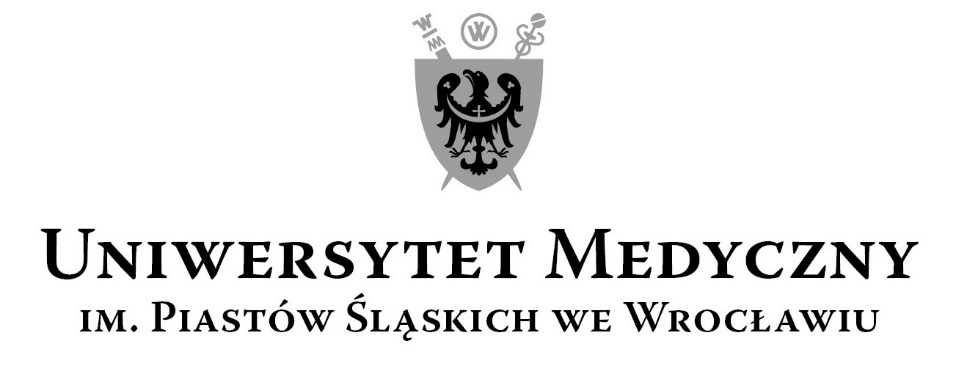 50-367 Wrocław, Wybrzeże L. Pasteura 1Zespół ds. Zamówień Publicznych UMWul. Marcinkowskiego 2-6, 50-368 Wrocławfaks 71 / 784-00-44e-mail: joanna.czopik@umed.wroc.pl50-367 Wrocław, Wybrzeże L. Pasteura 1Zespół ds. Zamówień Publicznych UMWul. Marcinkowskiego 2-6, 50-368 Wrocławfaks 71 / 784-00-44e-mail: joanna.czopik@umed.wroc.plLPKRYTERIAWAGA%IlośćpktSposób oceny: wzory, uzyskaneinformacje mające wpływ na ocenę1 Cena realizacji przedmiotu zamówienia 6060                      Najniższa cena oferty Ilość pkt  = ------------------------------- x 60                       Cena oferty badanej   2Doświadczenie zawodowe głównego projektanta posiadającego uprawnienia budowlane w specjalności architektonicznej do projektowania, który wykonał należycie co najmniej 2 usługi opracowania programu funkcjonalno – użytkowego lub projektu budowlanego obejmującego obiekt użyteczności publicznej o powierzchni użytkowej co najmniej 500 m2 każdy40402 usługi  –  0 pkt3 usługi – 10 pkt4 usługi – 20 pkt 5 usług – 30 pkt6 usług i więcej – 40 pktRazem:Razem:100100Ilość pkt = Suma pkt za kryteria 1 i 2LPKRYTERIAWAGA%IlośćpktSposób oceny: wzory, uzyskaneinformacje mające wpływ na ocenę1 Cena realizacji przedmiotu zamówienia 6060                      Najniższa cena oferty Ilość pkt  = ------------------------------- x 60                       Cena oferty badanej   2Doświadczenie zawodowe głównego projektanta posiadającego uprawnienia budowlane w specjalności architektonicznej do projektowania, który wykonał należycie co najmniej 2 usługi opracowania programu funkcjonalno – użytkowego lub projektu budowlanego dla obiektu użyteczności publicznej o powierzchni użytkowej co najmniej 5 000 m2 każdy40402 usługi  –  0 pkt3 usługi – 10 pkt4 usługi – 20 pkt5 usług – 30 pkt6 usług i więcej – 40 pktRazem:Razem:100100Ilość pkt = Suma pkt za kryteria 1 i 2Wzór formularza ofertowego Program koncepcyjny: A – budynek Rektoratu,B – budynek Dydaktyczno – Kliniczny Wydziału Lekarsko – Stomatologicznego,Wzór Oświadczenia dotyczącego spełniania warunków udziału w postępowaniuWzór Oświadczenia dotyczącego przesłanek wykluczenia z postępowaniaWzór Wykazu doświadczenia zawodowego głównego projektanta, wyznaczonego do realizacji zamówienia Wzór oświadczenia dotyczącego przynależności lub braku przynależności do tej samej grupy kapitałowej Wzór umowyLp.Nazwa przedmiotu zamówieniaWartość netto PLNVATw %Wartość brutto PLN kol. 3+412345Wykonanie programu funkcjonalno – użytkowego dotyczącego budynku Rektoratu UMW przy ul. M. Curie – Skłodowskiej 70 we Wrocławiu………………….…..…%………………….Słownie brutto PLN …………………………………………………………………………………………………………………………………………………..…………………………………………………………………………………………………………………………………………………………………………………..Słownie brutto PLN …………………………………………………………………………………………………………………………………………………..…………………………………………………………………………………………………………………………………………………………………………………..Słownie brutto PLN …………………………………………………………………………………………………………………………………………………..…………………………………………………………………………………………………………………………………………………………………………………..Słownie brutto PLN …………………………………………………………………………………………………………………………………………………..…………………………………………………………………………………………………………………………………………………………………………………..Słownie brutto PLN …………………………………………………………………………………………………………………………………………………..…………………………………………………………………………………………………………………………………………………………………………………..Lp.Nazwa przedmiotu zamówieniaWartość netto PLNVATw %Wartość brutto PLN kol. 3+412345Wykonanie programu funkcjonalno – użytkowego dotyczącego budynku dydaktyczno – klinicznego Wydziału Lekarsko – Stomatologicznego przy ul. Borowskiej 213 we Wrocławiu………………….…..…%………………….Słownie brutto PLN …………………………………………………………………………………………………………………………………………………..…………………………………………………………………………………………………………………………………………………………………………………..Słownie brutto PLN …………………………………………………………………………………………………………………………………………………..…………………………………………………………………………………………………………………………………………………………………………………..Słownie brutto PLN …………………………………………………………………………………………………………………………………………………..…………………………………………………………………………………………………………………………………………………………………………………..Słownie brutto PLN …………………………………………………………………………………………………………………………………………………..…………………………………………………………………………………………………………………………………………………………………………………..Słownie brutto PLN …………………………………………………………………………………………………………………………………………………..…………………………………………………………………………………………………………………………………………………………………………………..L.p.Imię i NazwiskoWykształcenieUprawnieniaKwalifikacje zawodoweRodzaj projektuZakres projektuTerminy realizacji projektu Data rozpoczęcia:  (dd/mm/rrrr); Data zakończenia (dd/mm/rrrr); Podmiot na rzecz którego projekt był wykonanyL.p.Imię i NazwiskoWykształcenieUprawnieniaKwalifikacje zawodoweRodzaj projektuZakres projektuTerminy realizacji projektu Data rozpoczęcia:  (dd/mm/rrrr); Data zakończenia (dd/mm/rrrr); Podmiot na rzecz którego projekt był wykonany